Министерство науки и высшего образования Российской ФедерацииФедеральное государственное бюджетное образовательное учреждение высшего образования «Ростовский государственный экономический университет (РИНХ)»Министерство науки и высшего образования Российской ФедерацииФедеральное государственное бюджетное образовательное учреждение высшего образования «Ростовский государственный экономический университет (РИНХ)»УТВЕРЖДАЮДиректор Таганрогского института имени А.П. Чехова (филиала)РГЭУ (РИНХ)_____________ Голобородько А.Ю.«____» ______________ 20___г.УТВЕРЖДАЮДиректор Таганрогского института имени А.П. Чехова (филиала)РГЭУ (РИНХ)_____________ Голобородько А.Ю.«____» ______________ 20___г.Рабочая программа дисциплиныТеория эволюцииРабочая программа дисциплиныТеория эволюциинаправление 44.03.05 Педагогическое образование (с двумя профилями подготовки)направленность (профиль)  44.03.05.40 Биология и Географиянаправление 44.03.05 Педагогическое образование (с двумя профилями подготовки)направленность (профиль)  44.03.05.40 Биология и ГеографияДля набора 2019. 2020. 2021. 2022 годаДля набора 2019. 2020. 2021. 2022 годаКвалификацияБакалаврКвалификацияБакалаврКАФЕДРАбиолого-географического образования и здоровьесберегающих дисциплинбиолого-географического образования и здоровьесберегающих дисциплинбиолого-географического образования и здоровьесберегающих дисциплинбиолого-географического образования и здоровьесберегающих дисциплинбиолого-географического образования и здоровьесберегающих дисциплинбиолого-географического образования и здоровьесберегающих дисциплинбиолого-географического образования и здоровьесберегающих дисциплинбиолого-географического образования и здоровьесберегающих дисциплинбиолого-географического образования и здоровьесберегающих дисциплинРаспределение часов дисциплины по семестрамРаспределение часов дисциплины по семестрамРаспределение часов дисциплины по семестрамРаспределение часов дисциплины по семестрамРаспределение часов дисциплины по семестрамРаспределение часов дисциплины по семестрамРаспределение часов дисциплины по семестрамСеместр(<Курс>.<Семестр на курсе>)Семестр(<Курс>.<Семестр на курсе>)Семестр(<Курс>.<Семестр на курсе>)6 (3.2)6 (3.2)ИтогоИтогоНедельНедельНедель16 1/616 1/6ИтогоИтогоВид занятийВид занятийВид занятийУПРПУПРПЛекцииЛекцииЛекции16161616ПрактическиеПрактическиеПрактические16161616Итого ауд.Итого ауд.Итого ауд.32323232Кoнтактная рабoтаКoнтактная рабoтаКoнтактная рабoта32323232Сам. работаСам. работаСам. работа40404040ИтогоИтогоИтого72727272ОСНОВАНИЕОСНОВАНИЕОСНОВАНИЕОСНОВАНИЕОСНОВАНИЕОСНОВАНИЕОСНОВАНИЕОСНОВАНИЕОСНОВАНИЕУчебный план утвержден учёным советом вуза от 26.04.2022 протокол № 9/1.Программу составил(и): д-р техн. наук, Проф., Божич В.И. 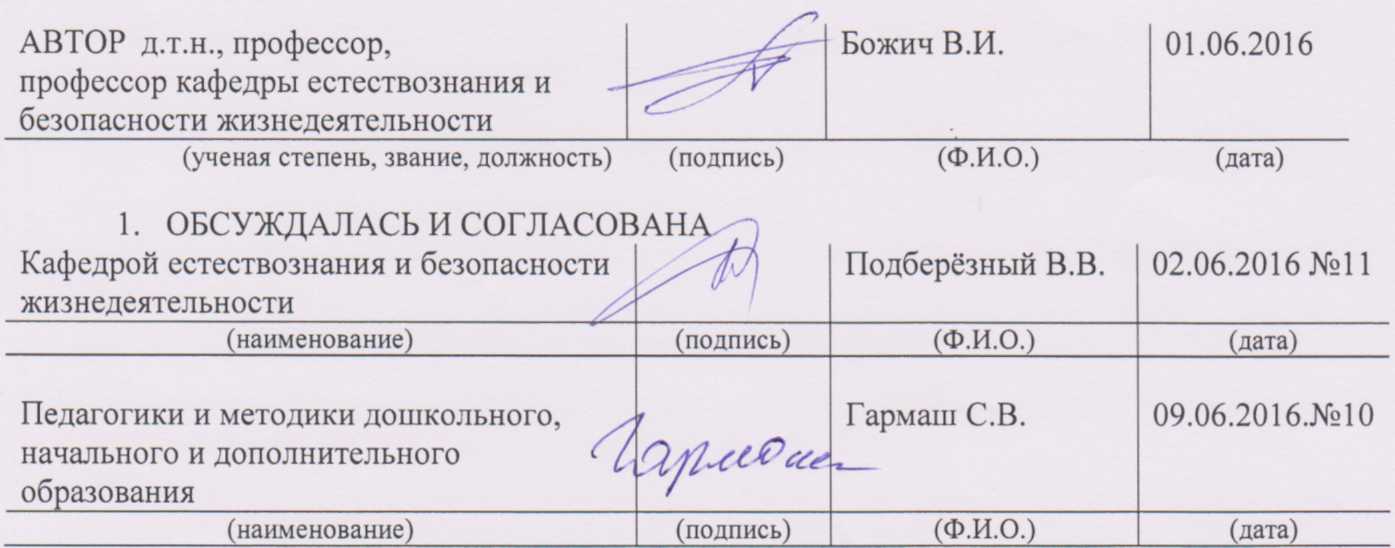 Зав. кафедрой: Подберезный В. В. 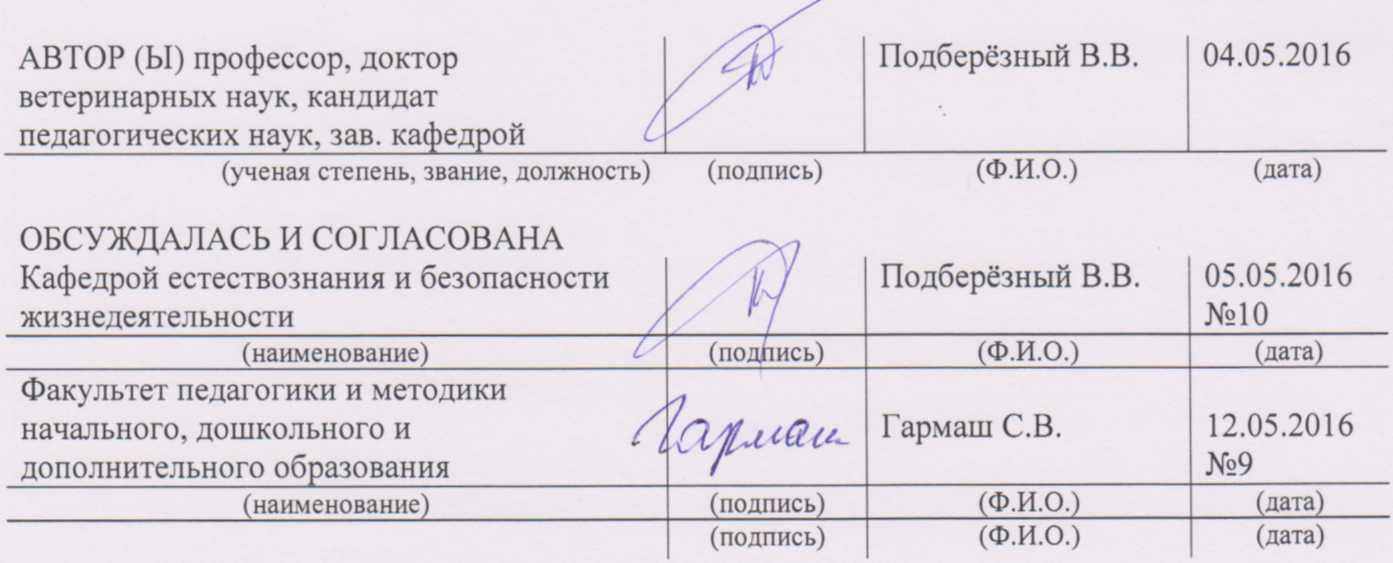 Учебный план утвержден учёным советом вуза от 26.04.2022 протокол № 9/1.Программу составил(и): д-р техн. наук, Проф., Божич В.И. Зав. кафедрой: Подберезный В. В. Учебный план утвержден учёным советом вуза от 26.04.2022 протокол № 9/1.Программу составил(и): д-р техн. наук, Проф., Божич В.И. Зав. кафедрой: Подберезный В. В. Учебный план утвержден учёным советом вуза от 26.04.2022 протокол № 9/1.Программу составил(и): д-р техн. наук, Проф., Божич В.И. Зав. кафедрой: Подберезный В. В. Учебный план утвержден учёным советом вуза от 26.04.2022 протокол № 9/1.Программу составил(и): д-р техн. наук, Проф., Божич В.И. Зав. кафедрой: Подберезный В. В. Учебный план утвержден учёным советом вуза от 26.04.2022 протокол № 9/1.Программу составил(и): д-р техн. наук, Проф., Божич В.И. Зав. кафедрой: Подберезный В. В. Учебный план утвержден учёным советом вуза от 26.04.2022 протокол № 9/1.Программу составил(и): д-р техн. наук, Проф., Божич В.И. Зав. кафедрой: Подберезный В. В. Учебный план утвержден учёным советом вуза от 26.04.2022 протокол № 9/1.Программу составил(и): д-р техн. наук, Проф., Божич В.И. Зав. кафедрой: Подберезный В. В. Учебный план утвержден учёным советом вуза от 26.04.2022 протокол № 9/1.Программу составил(и): д-р техн. наук, Проф., Божич В.И. Зав. кафедрой: Подберезный В. В. Учебный план утвержден учёным советом вуза от 26.04.2022 протокол № 9/1.Программу составил(и): д-р техн. наук, Проф., Божич В.И. Зав. кафедрой: Подберезный В. В. Учебный план утвержден учёным советом вуза от 26.04.2022 протокол № 9/1.Программу составил(и): д-р техн. наук, Проф., Божич В.И. Зав. кафедрой: Подберезный В. В. Учебный план утвержден учёным советом вуза от 26.04.2022 протокол № 9/1.Программу составил(и): д-р техн. наук, Проф., Божич В.И. Зав. кафедрой: Подберезный В. В. 1. ЦЕЛИ ОСВОЕНИЯ ДИСЦИПЛИНЫ1. ЦЕЛИ ОСВОЕНИЯ ДИСЦИПЛИНЫ1. ЦЕЛИ ОСВОЕНИЯ ДИСЦИПЛИНЫ1. ЦЕЛИ ОСВОЕНИЯ ДИСЦИПЛИНЫ1. ЦЕЛИ ОСВОЕНИЯ ДИСЦИПЛИНЫ1. ЦЕЛИ ОСВОЕНИЯ ДИСЦИПЛИНЫ1. ЦЕЛИ ОСВОЕНИЯ ДИСЦИПЛИНЫ1. ЦЕЛИ ОСВОЕНИЯ ДИСЦИПЛИНЫ1. ЦЕЛИ ОСВОЕНИЯ ДИСЦИПЛИНЫ1.1ознакомить студентов с современными представлениями о возникновении жизни на Земле; сформировать у студентов навыки в познании причин и общих закономерностей исторического развития живой материиознакомить студентов с современными представлениями о возникновении жизни на Земле; сформировать у студентов навыки в познании причин и общих закономерностей исторического развития живой материиознакомить студентов с современными представлениями о возникновении жизни на Земле; сформировать у студентов навыки в познании причин и общих закономерностей исторического развития живой материиознакомить студентов с современными представлениями о возникновении жизни на Земле; сформировать у студентов навыки в познании причин и общих закономерностей исторического развития живой материиознакомить студентов с современными представлениями о возникновении жизни на Земле; сформировать у студентов навыки в познании причин и общих закономерностей исторического развития живой материиознакомить студентов с современными представлениями о возникновении жизни на Земле; сформировать у студентов навыки в познании причин и общих закономерностей исторического развития живой материиознакомить студентов с современными представлениями о возникновении жизни на Земле; сформировать у студентов навыки в познании причин и общих закономерностей исторического развития живой материиознакомить студентов с современными представлениями о возникновении жизни на Земле; сформировать у студентов навыки в познании причин и общих закономерностей исторического развития живой материи2. ТРЕБОВАНИЯ К РЕЗУЛЬТАТАМ ОСВОЕНИЯ ДИСЦИПЛИНЫ2. ТРЕБОВАНИЯ К РЕЗУЛЬТАТАМ ОСВОЕНИЯ ДИСЦИПЛИНЫ2. ТРЕБОВАНИЯ К РЕЗУЛЬТАТАМ ОСВОЕНИЯ ДИСЦИПЛИНЫ2. ТРЕБОВАНИЯ К РЕЗУЛЬТАТАМ ОСВОЕНИЯ ДИСЦИПЛИНЫ2. ТРЕБОВАНИЯ К РЕЗУЛЬТАТАМ ОСВОЕНИЯ ДИСЦИПЛИНЫ2. ТРЕБОВАНИЯ К РЕЗУЛЬТАТАМ ОСВОЕНИЯ ДИСЦИПЛИНЫ2. ТРЕБОВАНИЯ К РЕЗУЛЬТАТАМ ОСВОЕНИЯ ДИСЦИПЛИНЫ2. ТРЕБОВАНИЯ К РЕЗУЛЬТАТАМ ОСВОЕНИЯ ДИСЦИПЛИНЫ2. ТРЕБОВАНИЯ К РЕЗУЛЬТАТАМ ОСВОЕНИЯ ДИСЦИПЛИНЫУК-5.1:Воспринимает Российскую Федерацию как национальное государство с исторически сложившимся разнообразным этническим и религиозным составом населения и региональной спецификойУК-5.1:Воспринимает Российскую Федерацию как национальное государство с исторически сложившимся разнообразным этническим и религиозным составом населения и региональной спецификойУК-5.1:Воспринимает Российскую Федерацию как национальное государство с исторически сложившимся разнообразным этническим и религиозным составом населения и региональной спецификойУК-5.1:Воспринимает Российскую Федерацию как национальное государство с исторически сложившимся разнообразным этническим и религиозным составом населения и региональной спецификойУК-5.1:Воспринимает Российскую Федерацию как национальное государство с исторически сложившимся разнообразным этническим и религиозным составом населения и региональной спецификойУК-5.1:Воспринимает Российскую Федерацию как национальное государство с исторически сложившимся разнообразным этническим и религиозным составом населения и региональной спецификойУК-5.1:Воспринимает Российскую Федерацию как национальное государство с исторически сложившимся разнообразным этническим и религиозным составом населения и региональной спецификойУК-5.1:Воспринимает Российскую Федерацию как национальное государство с исторически сложившимся разнообразным этническим и религиозным составом населения и региональной спецификойУК-5.1:Воспринимает Российскую Федерацию как национальное государство с исторически сложившимся разнообразным этническим и религиозным составом населения и региональной спецификойУК-5.2:Анализирует социокультурные различия социальных групп, опираясь на знание этапов исторического развития России в контексте мировой истории, социокультурных традиций мира, основных философских, религиозных и этических ученийУК-5.2:Анализирует социокультурные различия социальных групп, опираясь на знание этапов исторического развития России в контексте мировой истории, социокультурных традиций мира, основных философских, религиозных и этических ученийУК-5.2:Анализирует социокультурные различия социальных групп, опираясь на знание этапов исторического развития России в контексте мировой истории, социокультурных традиций мира, основных философских, религиозных и этических ученийУК-5.2:Анализирует социокультурные различия социальных групп, опираясь на знание этапов исторического развития России в контексте мировой истории, социокультурных традиций мира, основных философских, религиозных и этических ученийУК-5.2:Анализирует социокультурные различия социальных групп, опираясь на знание этапов исторического развития России в контексте мировой истории, социокультурных традиций мира, основных философских, религиозных и этических ученийУК-5.2:Анализирует социокультурные различия социальных групп, опираясь на знание этапов исторического развития России в контексте мировой истории, социокультурных традиций мира, основных философских, религиозных и этических ученийУК-5.2:Анализирует социокультурные различия социальных групп, опираясь на знание этапов исторического развития России в контексте мировой истории, социокультурных традиций мира, основных философских, религиозных и этических ученийУК-5.2:Анализирует социокультурные различия социальных групп, опираясь на знание этапов исторического развития России в контексте мировой истории, социокультурных традиций мира, основных философских, религиозных и этических ученийУК-5.2:Анализирует социокультурные различия социальных групп, опираясь на знание этапов исторического развития России в контексте мировой истории, социокультурных традиций мира, основных философских, религиозных и этических ученийУК-5.3:Демонстрирует уважительное отношение к историческому наследию и социокультурным традициям своего ОтечестваУК-5.3:Демонстрирует уважительное отношение к историческому наследию и социокультурным традициям своего ОтечестваУК-5.3:Демонстрирует уважительное отношение к историческому наследию и социокультурным традициям своего ОтечестваУК-5.3:Демонстрирует уважительное отношение к историческому наследию и социокультурным традициям своего ОтечестваУК-5.3:Демонстрирует уважительное отношение к историческому наследию и социокультурным традициям своего ОтечестваУК-5.3:Демонстрирует уважительное отношение к историческому наследию и социокультурным традициям своего ОтечестваУК-5.3:Демонстрирует уважительное отношение к историческому наследию и социокультурным традициям своего ОтечестваУК-5.3:Демонстрирует уважительное отношение к историческому наследию и социокультурным традициям своего ОтечестваУК-5.3:Демонстрирует уважительное отношение к историческому наследию и социокультурным традициям своего ОтечестваУК-5.4:Конструктивно взаимодействует с людьми с учетом их социокультурных особенностей в целях успешного выполнения профессиональных задач и социальной интеграцииУК-5.4:Конструктивно взаимодействует с людьми с учетом их социокультурных особенностей в целях успешного выполнения профессиональных задач и социальной интеграцииУК-5.4:Конструктивно взаимодействует с людьми с учетом их социокультурных особенностей в целях успешного выполнения профессиональных задач и социальной интеграцииУК-5.4:Конструктивно взаимодействует с людьми с учетом их социокультурных особенностей в целях успешного выполнения профессиональных задач и социальной интеграцииУК-5.4:Конструктивно взаимодействует с людьми с учетом их социокультурных особенностей в целях успешного выполнения профессиональных задач и социальной интеграцииУК-5.4:Конструктивно взаимодействует с людьми с учетом их социокультурных особенностей в целях успешного выполнения профессиональных задач и социальной интеграцииУК-5.4:Конструктивно взаимодействует с людьми с учетом их социокультурных особенностей в целях успешного выполнения профессиональных задач и социальной интеграцииУК-5.4:Конструктивно взаимодействует с людьми с учетом их социокультурных особенностей в целях успешного выполнения профессиональных задач и социальной интеграцииУК-5.4:Конструктивно взаимодействует с людьми с учетом их социокультурных особенностей в целях успешного выполнения профессиональных задач и социальной интеграцииУК-5.5:Сознательно выбирает ценностные ориентиры и гражданскую позицию; аргументированно обсуждает и решает проблемы мировоззренческого, общественного и личностного характераУК-5.5:Сознательно выбирает ценностные ориентиры и гражданскую позицию; аргументированно обсуждает и решает проблемы мировоззренческого, общественного и личностного характераУК-5.5:Сознательно выбирает ценностные ориентиры и гражданскую позицию; аргументированно обсуждает и решает проблемы мировоззренческого, общественного и личностного характераУК-5.5:Сознательно выбирает ценностные ориентиры и гражданскую позицию; аргументированно обсуждает и решает проблемы мировоззренческого, общественного и личностного характераУК-5.5:Сознательно выбирает ценностные ориентиры и гражданскую позицию; аргументированно обсуждает и решает проблемы мировоззренческого, общественного и личностного характераУК-5.5:Сознательно выбирает ценностные ориентиры и гражданскую позицию; аргументированно обсуждает и решает проблемы мировоззренческого, общественного и личностного характераУК-5.5:Сознательно выбирает ценностные ориентиры и гражданскую позицию; аргументированно обсуждает и решает проблемы мировоззренческого, общественного и личностного характераУК-5.5:Сознательно выбирает ценностные ориентиры и гражданскую позицию; аргументированно обсуждает и решает проблемы мировоззренческого, общественного и личностного характераУК-5.5:Сознательно выбирает ценностные ориентиры и гражданскую позицию; аргументированно обсуждает и решает проблемы мировоззренческого, общественного и личностного характераОПК-8.1:Владеет основами специальных научных знаний в сфере профессиональной деятельностиОПК-8.1:Владеет основами специальных научных знаний в сфере профессиональной деятельностиОПК-8.1:Владеет основами специальных научных знаний в сфере профессиональной деятельностиОПК-8.1:Владеет основами специальных научных знаний в сфере профессиональной деятельностиОПК-8.1:Владеет основами специальных научных знаний в сфере профессиональной деятельностиОПК-8.1:Владеет основами специальных научных знаний в сфере профессиональной деятельностиОПК-8.1:Владеет основами специальных научных знаний в сфере профессиональной деятельностиОПК-8.1:Владеет основами специальных научных знаний в сфере профессиональной деятельностиОПК-8.1:Владеет основами специальных научных знаний в сфере профессиональной деятельностиОПК-8.2:Осуществляет педагогическую деятельность на основе использования специальных научных знаний и практических умений в профессиональной деятельностиОПК-8.2:Осуществляет педагогическую деятельность на основе использования специальных научных знаний и практических умений в профессиональной деятельностиОПК-8.2:Осуществляет педагогическую деятельность на основе использования специальных научных знаний и практических умений в профессиональной деятельностиОПК-8.2:Осуществляет педагогическую деятельность на основе использования специальных научных знаний и практических умений в профессиональной деятельностиОПК-8.2:Осуществляет педагогическую деятельность на основе использования специальных научных знаний и практических умений в профессиональной деятельностиОПК-8.2:Осуществляет педагогическую деятельность на основе использования специальных научных знаний и практических умений в профессиональной деятельностиОПК-8.2:Осуществляет педагогическую деятельность на основе использования специальных научных знаний и практических умений в профессиональной деятельностиОПК-8.2:Осуществляет педагогическую деятельность на основе использования специальных научных знаний и практических умений в профессиональной деятельностиОПК-8.2:Осуществляет педагогическую деятельность на основе использования специальных научных знаний и практических умений в профессиональной деятельностиВ результате освоения дисциплины обучающийся должен:В результате освоения дисциплины обучающийся должен:В результате освоения дисциплины обучающийся должен:В результате освоения дисциплины обучающийся должен:В результате освоения дисциплины обучающийся должен:В результате освоения дисциплины обучающийся должен:В результате освоения дисциплины обучающийся должен:В результате освоения дисциплины обучающийся должен:В результате освоения дисциплины обучающийся должен:Знать:Знать:Знать:Знать:Знать:Знать:Знать:Знать:Знать:- основные теории происхождения и эволюции жизни на Земле;- концепции видообразования, закономерности микро- и макро-эволюции, эволюции человека;- современные представления о классификации многообразия живых организмов.- основные теории происхождения и эволюции жизни на Земле;- концепции видообразования, закономерности микро- и макро-эволюции, эволюции человека;- современные представления о классификации многообразия живых организмов.- основные теории происхождения и эволюции жизни на Земле;- концепции видообразования, закономерности микро- и макро-эволюции, эволюции человека;- современные представления о классификации многообразия живых организмов.- основные теории происхождения и эволюции жизни на Земле;- концепции видообразования, закономерности микро- и макро-эволюции, эволюции человека;- современные представления о классификации многообразия живых организмов.- основные теории происхождения и эволюции жизни на Земле;- концепции видообразования, закономерности микро- и макро-эволюции, эволюции человека;- современные представления о классификации многообразия живых организмов.- основные теории происхождения и эволюции жизни на Земле;- концепции видообразования, закономерности микро- и макро-эволюции, эволюции человека;- современные представления о классификации многообразия живых организмов.- основные теории происхождения и эволюции жизни на Земле;- концепции видообразования, закономерности микро- и макро-эволюции, эволюции человека;- современные представления о классификации многообразия живых организмов.- основные теории происхождения и эволюции жизни на Земле;- концепции видообразования, закономерности микро- и макро-эволюции, эволюции человека;- современные представления о классификации многообразия живых организмов.- основные теории происхождения и эволюции жизни на Земле;- концепции видообразования, закономерности микро- и макро-эволюции, эволюции человека;- современные представления о классификации многообразия живых организмов.Уметь:Уметь:Уметь:Уметь:Уметь:Уметь:Уметь:Уметь:Уметь:-ориентироваться в современной научной литературе по эволюционной теории, проблемам происхождения жизни на Земле;- аргументировать современные эволюционные подходы  к изучению биологических процессов;- иметь представление о методах анализа и моделировании эволюционных процессов.-ориентироваться в современной научной литературе по эволюционной теории, проблемам происхождения жизни на Земле;- аргументировать современные эволюционные подходы  к изучению биологических процессов;- иметь представление о методах анализа и моделировании эволюционных процессов.-ориентироваться в современной научной литературе по эволюционной теории, проблемам происхождения жизни на Земле;- аргументировать современные эволюционные подходы  к изучению биологических процессов;- иметь представление о методах анализа и моделировании эволюционных процессов.-ориентироваться в современной научной литературе по эволюционной теории, проблемам происхождения жизни на Земле;- аргументировать современные эволюционные подходы  к изучению биологических процессов;- иметь представление о методах анализа и моделировании эволюционных процессов.-ориентироваться в современной научной литературе по эволюционной теории, проблемам происхождения жизни на Земле;- аргументировать современные эволюционные подходы  к изучению биологических процессов;- иметь представление о методах анализа и моделировании эволюционных процессов.-ориентироваться в современной научной литературе по эволюционной теории, проблемам происхождения жизни на Земле;- аргументировать современные эволюционные подходы  к изучению биологических процессов;- иметь представление о методах анализа и моделировании эволюционных процессов.-ориентироваться в современной научной литературе по эволюционной теории, проблемам происхождения жизни на Земле;- аргументировать современные эволюционные подходы  к изучению биологических процессов;- иметь представление о методах анализа и моделировании эволюционных процессов.-ориентироваться в современной научной литературе по эволюционной теории, проблемам происхождения жизни на Земле;- аргументировать современные эволюционные подходы  к изучению биологических процессов;- иметь представление о методах анализа и моделировании эволюционных процессов.-ориентироваться в современной научной литературе по эволюционной теории, проблемам происхождения жизни на Земле;- аргументировать современные эволюционные подходы  к изучению биологических процессов;- иметь представление о методах анализа и моделировании эволюционных процессов.Владеть:Владеть:Владеть:Владеть:Владеть:Владеть:Владеть:Владеть:Владеть:- использовать современные научно-обоснованные приемы, методы и средства обучения биологии;- владеть навыками и методами исследований биологических объектов (приготовлениеобъекта к исследованию, зарисовка, работа с гербарием и коллекционным материалом и др.);- понимать роль эволюционной идеи в биологическом мировоззрении, знать основные теорииэволюции, концепции видообразования.- использовать современные научно-обоснованные приемы, методы и средства обучения биологии;- владеть навыками и методами исследований биологических объектов (приготовлениеобъекта к исследованию, зарисовка, работа с гербарием и коллекционным материалом и др.);- понимать роль эволюционной идеи в биологическом мировоззрении, знать основные теорииэволюции, концепции видообразования.- использовать современные научно-обоснованные приемы, методы и средства обучения биологии;- владеть навыками и методами исследований биологических объектов (приготовлениеобъекта к исследованию, зарисовка, работа с гербарием и коллекционным материалом и др.);- понимать роль эволюционной идеи в биологическом мировоззрении, знать основные теорииэволюции, концепции видообразования.- использовать современные научно-обоснованные приемы, методы и средства обучения биологии;- владеть навыками и методами исследований биологических объектов (приготовлениеобъекта к исследованию, зарисовка, работа с гербарием и коллекционным материалом и др.);- понимать роль эволюционной идеи в биологическом мировоззрении, знать основные теорииэволюции, концепции видообразования.- использовать современные научно-обоснованные приемы, методы и средства обучения биологии;- владеть навыками и методами исследований биологических объектов (приготовлениеобъекта к исследованию, зарисовка, работа с гербарием и коллекционным материалом и др.);- понимать роль эволюционной идеи в биологическом мировоззрении, знать основные теорииэволюции, концепции видообразования.- использовать современные научно-обоснованные приемы, методы и средства обучения биологии;- владеть навыками и методами исследований биологических объектов (приготовлениеобъекта к исследованию, зарисовка, работа с гербарием и коллекционным материалом и др.);- понимать роль эволюционной идеи в биологическом мировоззрении, знать основные теорииэволюции, концепции видообразования.- использовать современные научно-обоснованные приемы, методы и средства обучения биологии;- владеть навыками и методами исследований биологических объектов (приготовлениеобъекта к исследованию, зарисовка, работа с гербарием и коллекционным материалом и др.);- понимать роль эволюционной идеи в биологическом мировоззрении, знать основные теорииэволюции, концепции видообразования.- использовать современные научно-обоснованные приемы, методы и средства обучения биологии;- владеть навыками и методами исследований биологических объектов (приготовлениеобъекта к исследованию, зарисовка, работа с гербарием и коллекционным материалом и др.);- понимать роль эволюционной идеи в биологическом мировоззрении, знать основные теорииэволюции, концепции видообразования.- использовать современные научно-обоснованные приемы, методы и средства обучения биологии;- владеть навыками и методами исследований биологических объектов (приготовлениеобъекта к исследованию, зарисовка, работа с гербарием и коллекционным материалом и др.);- понимать роль эволюционной идеи в биологическом мировоззрении, знать основные теорииэволюции, концепции видообразования.3. СТРУКТУРА И СОДЕРЖАНИЕ ДИСЦИПЛИНЫ3. СТРУКТУРА И СОДЕРЖАНИЕ ДИСЦИПЛИНЫ3. СТРУКТУРА И СОДЕРЖАНИЕ ДИСЦИПЛИНЫ3. СТРУКТУРА И СОДЕРЖАНИЕ ДИСЦИПЛИНЫ3. СТРУКТУРА И СОДЕРЖАНИЕ ДИСЦИПЛИНЫ3. СТРУКТУРА И СОДЕРЖАНИЕ ДИСЦИПЛИНЫ3. СТРУКТУРА И СОДЕРЖАНИЕ ДИСЦИПЛИНЫ3. СТРУКТУРА И СОДЕРЖАНИЕ ДИСЦИПЛИНЫ3. СТРУКТУРА И СОДЕРЖАНИЕ ДИСЦИПЛИНЫКод занятияКод занятияНаименование разделов и тем /вид занятия/Наименование разделов и тем /вид занятия/Семестр / КурсЧасовКомпетен-цииЛитератураЛитератураРаздел 1. Раздел 1. Формирование теории эволюцииРаздел 1. Раздел 1. Формирование теории эволюции1.11.1Развитие эволюционной идеи в биологии:1. Характеристика метафизического периода в биологии. Креационизм и неизменяемость видов (К. Линней).2. Преморфизм (Сваммердам, Бонне).3. Предустановленная гармония и изначальная целесообразность (Ж. Кювье).4. Зарождение эволюционной идеи в биологии. Теория эпигенеза К. Вольфа.5. Значение работ Ж. Бюффона для выработки представления о единстве и развитии живой природы.6. Значение работ Э. Сент-Илера для выработки представления о единстве и развитии живой природы.7. Значение работ К.Ф. Рулье для выработки представления о единстве и развитии живой природы.8. Эволюционное учение Ж.Б. Ламарка. /Лек/Развитие эволюционной идеи в биологии:1. Характеристика метафизического периода в биологии. Креационизм и неизменяемость видов (К. Линней).2. Преморфизм (Сваммердам, Бонне).3. Предустановленная гармония и изначальная целесообразность (Ж. Кювье).4. Зарождение эволюционной идеи в биологии. Теория эпигенеза К. Вольфа.5. Значение работ Ж. Бюффона для выработки представления о единстве и развитии живой природы.6. Значение работ Э. Сент-Илера для выработки представления о единстве и развитии живой природы.7. Значение работ К.Ф. Рулье для выработки представления о единстве и развитии живой природы.8. Эволюционное учение Ж.Б. Ламарка. /Лек/62УК-5.1 УК- 5.2 УК-5.3 УК-5.4 УК- 5.5 ОПК-8.1 ОПК-8.2Л1.2Л1.21.2Эволюционное учение Ж.Б. Ламарка:принцип градации, стремление организмов к совершенствованию, роль упражнения и неупражнения органов в изменчивости, наследование благоприобретенных признаков./Пр/62УК-5.1 УК- 5.2 УК-5.3 УК-5.4 УК- 5.5 ОПК-8.1 ОПК-8.2Л1.9 Л1.7 Л1.5Л2.3 Л2.21.3Разнообразие форм живых организмов:Основные свойства живого. Геохимическая роль жизни на Земле (В.И. Вернадский).Биотический потенциал жизни. Эволюционные преобразования и  необходимые условие существования жизни на Земле. Системность и организованность жизни.Основные уровни организации жизни (молекулярно- генетический, онтогенетический, популяционно-видовой, биогеоценотический).  Единство жизни в круговороте вещества и энергии на Земле. /Пр/62УК-5.1 УК- 5.2 УК-5.3 УК-5.4 УК- 5.5 ОПК-8.1 ОПК-8.2Л1.4Л2.21.4Эволюционная теория Ч. Дарвина:1. Основные положения эволюционной теории Ч. Дарвина. 2. Причины и формы изменчивости по Дарвину.3. Геометрическая прогрессия размножения. 4. Борьба за существование. 5. Естественный отбор. 6. Учение Дарвина об искусственном отборе. 7. Половой отбор. 8. Дивергенция (расхождение признаков). /Лек/64УК-5.1 УК- 5.2 УК-5.3 УК-5.4 УК- 5.5 ОПК-8.1 ОПК-8.2Л1.1 Л1.6Л2.21.5Проблемы антропогенеза:Развитие представлений о происхождении человека. Доказательства животного происхождения человека. Место человека в зоологической системе. Происхождение приматов и основные этапы их филогенеза. Формирование преадаптаций к гоминизации.Протоантропы: дриопитеки, австралопитеки - этап биологической эволюции.Архантропы: человек умелый, человек прямоходящий - этап биосоциальной эволюции.Палеоантропы: тупиковая ветвь классических европейских неандертальцев.Неоантропы: кроманьонцы, люди современного типа (человек разумный).Возникновение второй сигнальной системы и её роль в формировании человека разумного. Вопрос о центрах происхождения человека. Расогенез. /Пр/62УК-5.1 УК- 5.2 УК-5.3 УК-5.4 УК- 5.5 ОПК-8.1 ОПК-8.2Л1.3Л2.11.6Дальнейшее развитие эволюционной теории:1. Критерии эволюционного прогресса и регресса.2. Главные направления эволюционного процесса по А. Н. Северцову: ароморфоз, идиоадаптация, общая дегенерация, ценогенез.3. Направления адаптациоморфоза по И. И. Шмальгаузену: ароморфоз, алломорфоз, гиперморфоз, теломорфоз, катаморфоз, гипоморфоз.4. Биогенетический закон Геккеля-Мюллера и теория филоэмбриогенеза А. Н. Северцова (архалаксис, девиация, анаболия)./Лек/64УК-5.1 УК- 5.2 УК-5.3 УК-5.4 УК- 5.5 ОПК-8.1 ОПК-8.2Л1.10Л2.5 Л2.41.7Принцип корреляции, учение о типах животных, теория катастроф.Разнообразие форм живых организмов: общее представление о системе живой природы. Царства живых организмов: бактерии, цианобионты, грибы, растения, животные. Единство происхождения всех живых существ. Строение эукариотической клетки. Деление клеток. Генетическая информация и способы ее кодирования. Реализация генетической информации в клетке.Значение работ Ч. Дарвина в становлении и развитии эволюционной теории в биологии. Критика учения Дарвина. Отрицание идеи эволюции живых организмов. Критика идеи естественного отбора (С.Ж. Майворт, А. Кёлликер, К. Негели, Н.Я. Данилевский).Вклад отечественных биологов в развитие теории биологической эволюции (А.Н. Северцов, И.И. Шмальгаузен, Л.С. Берг, Н.И. Вавилов, С.С. Четвериков, Н.В. Тимофеев- Ресовский, Н.П. Дубинин). Дискуссия по проблемам вида и видообразования в отечественной литературе 40-50-х гг. Сессия ВАСХНИЛ (1948 г.) и влияние ее решений на развитие отечественной биологии. Борьба с лысенковщиной. /Ср/618УК-5.1 УК- 5.2 УК-5.3 УК-5.4 УК- 5.5 ОПК-8.1 ОПК-8.2Л1.10 Л1.9 Л1.7 Л1.2 Л1.6 Л1.5 Л1.4 Л1.3Л2.5 Л2.3 Л2.2Раздел 2. Раздел 2. Объективизация биологической эволюции2.1Биологическая эволюция:1. Проблема возникновения жизни. 2. Эволюция первичных клеток и основных метаболических путей.3. Теория симбиотического происхождения эукариотической клетки.4. Классификация адаптации и пути их возникновения.5. Неадаптивные явления в природе и эволюции. 6. Эволюция органов и функций /Лек/64УК-5.1 УК- 5.2 УК-5.3 УК-5.4 УК- 5.5 ОПК-8.1 ОПК-8.2Л1.10 Л1.7 Л1.2 Л1.3Л2.5 Л2.4 Л2.3 Л2.22.2Основные свойства живого. Геохимическая роль жизни на Земле. Единство жизни в круговороте веществ, энергии. Биосфера и ноосфера (В.И. Вернадский, П. Тейяр де Шарден). Системность и организованность жизни.Основные уровни организации живого: молекулярно- генетический, клеточно-тканевой, организменный, популяционный, биоценотический, биосферный. /Пр/62УК-5.1 УК- 5.2 УК-5.3 УК-5.4 УК- 5.5 ОПК-8.1 ОПК-8.2Л1.10 Л1.8 Л1.7 Л1.2Л2.3 Л2.22.3Видообразование:1. История развития концепции "вид" в биологии. 2. Критерии вида и проблема его реальности.3. Аллопатрическое видообразование. 4. Симпатрическое видообразование. 5. Роль гибридизации в видообразовании./Пр/62УК-5.1 УК- 5.2 УК-5.3 УК-5.4 УК- 5.5 ОПК-8.1 ОПК-8.2Л1.1 Л1.10 Л1.2 Л1.3Л2.5 Л2.3 Л2.22.4Микроэволюция:1. Закон Харди-Вайнберга. 2. Популяция как элементарная единица эволюции. Структурапопуляций. Типы популяций.  /Лек/62УК-5.1 УК- 5.2 УК-5.3 УК-5.4 УК- 5.5 ОПК-8.1 ОПК-8.2Л1.10 Л1.7 Л1.2 Л1.3Л1.82.5Проблема возникновения жизни:Эволюция первичных клеток и основных метаболических путей. Теория симбиотического происхождения эукариотической клетки.Классификация адаптации и пути их возникновения. Неадаптивные явления в природе и эволюции.Эволюция органов и функций. Критерии эволюционного прогресса и регресса.Главные направления эволюционного процесса по А. С. Северцеву: ароморфоз, идиоадаптация, общая дегенерация, ценогенез.Направления адаптациоморфоза по И. И. Шмальгаузену: ароморфоз, алломорфоз, гиперморфоз, теломорфоз, катаморфоз, гипоморфоз. /Пр/62УК-5.1 УК- 5.2 УК-5.3 УК-5.4 УК- 5.5 ОПК-8.1 ОПК-8.2Л1.1 Л1.10 Л1.8 Л1.2Л2.3 Л2.22.62.6Мутационный процесс как фактор эволюции. Рекомбинация как фактор эволюции:Дрейф генов и популяционные процессы(популяционные волны, эффект основателя, эффект горлышка бутылки).Изоляция. Формы изоляции.Формы борьбы за существования и формы элиминации./Пр/Мутационный процесс как фактор эволюции. Рекомбинация как фактор эволюции:Дрейф генов и популяционные процессы(популяционные волны, эффект основателя, эффект горлышка бутылки).Изоляция. Формы изоляции.Формы борьбы за существования и формы элиминации./Пр/Мутационный процесс как фактор эволюции. Рекомбинация как фактор эволюции:Дрейф генов и популяционные процессы(популяционные волны, эффект основателя, эффект горлышка бутылки).Изоляция. Формы изоляции.Формы борьбы за существования и формы элиминации./Пр/Мутационный процесс как фактор эволюции. Рекомбинация как фактор эволюции:Дрейф генов и популяционные процессы(популяционные волны, эффект основателя, эффект горлышка бутылки).Изоляция. Формы изоляции.Формы борьбы за существования и формы элиминации./Пр/62УК-5.1 УК- 5.2 УК-5.3 УК-5.4 УК- 5.5 ОПК-8.1 ОПК-8.2УК-5.1 УК- 5.2 УК-5.3 УК-5.4 УК- 5.5 ОПК-8.1 ОПК-8.2Л1.1 Л1.10 Л1.3Л2.5 Л2.4 Л2.1Л1.1 Л1.10 Л1.3Л2.5 Л2.4 Л2.12.72.7Современная концепция отбора.Формы отбора на уровне генотипа (против доминантного аллеля, против рецессивного аллеля, при отсутствии доминирования, против гетерозигот, в пользу гетерозигот, частото-зависимый).Формы отбора на фенотипическом уровне(стабилизирующий, движущий, дизруптивный). /Пр/Современная концепция отбора.Формы отбора на уровне генотипа (против доминантного аллеля, против рецессивного аллеля, при отсутствии доминирования, против гетерозигот, в пользу гетерозигот, частото-зависимый).Формы отбора на фенотипическом уровне(стабилизирующий, движущий, дизруптивный). /Пр/Современная концепция отбора.Формы отбора на уровне генотипа (против доминантного аллеля, против рецессивного аллеля, при отсутствии доминирования, против гетерозигот, в пользу гетерозигот, частото-зависимый).Формы отбора на фенотипическом уровне(стабилизирующий, движущий, дизруптивный). /Пр/Современная концепция отбора.Формы отбора на уровне генотипа (против доминантного аллеля, против рецессивного аллеля, при отсутствии доминирования, против гетерозигот, в пользу гетерозигот, частото-зависимый).Формы отбора на фенотипическом уровне(стабилизирующий, движущий, дизруптивный). /Пр/62УК-5.1 УК- 5.2 УК-5.3 УК-5.4 УК- 5.5 ОПК-8.1 ОПК-8.2УК-5.1 УК- 5.2 УК-5.3 УК-5.4 УК- 5.5 ОПК-8.1 ОПК-8.2Л1.1Л2.3 Л2.2Л1.1Л2.3 Л2.22.82.8История развития представлений о виде. Создание теории систематики (Дж. Рей, К. Линней). Типологическая концепция вида. Взгляды Ж.Б. Ламарка на проблему вида и видообразования, его отношение к реальности вида. Концепция Ч. Дарвина: реальность и изменяемость видов. Целостность и реальность биологических видов. Неравноценность видов. Общие признаки и критерии вида. Биологический вид как результат эволюции. Вид как  особый уровень организации живого. Типы репродуктивной изоляции и их значение в процессах видообразования. Аллопатрическое видообразование. Теории и модели симпатрического видообразования, мгновенное видообразование, постепенное видообразование. Роль гибридизации в видообразовании.Закономерности эволюции биологических макромолекул:1. Теория нейтральности молекулярной эволюции. Концепция молекулярных часов. 2. Рольгенных дупликаций в эволюции. 3. Горизонтальный перенос генетической информации.Проблемы антропогенеза: Представления Ч. Дарвина и А. Уоллеса о происхождении человека.Современные представления об основных этапах эволюции человека: A. аfarensis, H. habitus, H. erectus, неандерталец, кроманьонец.Расы человека и пути их формирования. Критика теорий неравноценности человеческих рас.Особенности современного этапа эволюции человека. Социальные и биологические закономерности эволюции человека.Формы эволюционного воздействия человека на природу: быстрое изменение окружающей среды, интродукция новых видов, создание искусственных биоценозов, воздействие на эволюцию результатами искусственного отбора./Ср/История развития представлений о виде. Создание теории систематики (Дж. Рей, К. Линней). Типологическая концепция вида. Взгляды Ж.Б. Ламарка на проблему вида и видообразования, его отношение к реальности вида. Концепция Ч. Дарвина: реальность и изменяемость видов. Целостность и реальность биологических видов. Неравноценность видов. Общие признаки и критерии вида. Биологический вид как результат эволюции. Вид как  особый уровень организации живого. Типы репродуктивной изоляции и их значение в процессах видообразования. Аллопатрическое видообразование. Теории и модели симпатрического видообразования, мгновенное видообразование, постепенное видообразование. Роль гибридизации в видообразовании.Закономерности эволюции биологических макромолекул:1. Теория нейтральности молекулярной эволюции. Концепция молекулярных часов. 2. Рольгенных дупликаций в эволюции. 3. Горизонтальный перенос генетической информации.Проблемы антропогенеза: Представления Ч. Дарвина и А. Уоллеса о происхождении человека.Современные представления об основных этапах эволюции человека: A. аfarensis, H. habitus, H. erectus, неандерталец, кроманьонец.Расы человека и пути их формирования. Критика теорий неравноценности человеческих рас.Особенности современного этапа эволюции человека. Социальные и биологические закономерности эволюции человека.Формы эволюционного воздействия человека на природу: быстрое изменение окружающей среды, интродукция новых видов, создание искусственных биоценозов, воздействие на эволюцию результатами искусственного отбора./Ср/История развития представлений о виде. Создание теории систематики (Дж. Рей, К. Линней). Типологическая концепция вида. Взгляды Ж.Б. Ламарка на проблему вида и видообразования, его отношение к реальности вида. Концепция Ч. Дарвина: реальность и изменяемость видов. Целостность и реальность биологических видов. Неравноценность видов. Общие признаки и критерии вида. Биологический вид как результат эволюции. Вид как  особый уровень организации живого. Типы репродуктивной изоляции и их значение в процессах видообразования. Аллопатрическое видообразование. Теории и модели симпатрического видообразования, мгновенное видообразование, постепенное видообразование. Роль гибридизации в видообразовании.Закономерности эволюции биологических макромолекул:1. Теория нейтральности молекулярной эволюции. Концепция молекулярных часов. 2. Рольгенных дупликаций в эволюции. 3. Горизонтальный перенос генетической информации.Проблемы антропогенеза: Представления Ч. Дарвина и А. Уоллеса о происхождении человека.Современные представления об основных этапах эволюции человека: A. аfarensis, H. habitus, H. erectus, неандерталец, кроманьонец.Расы человека и пути их формирования. Критика теорий неравноценности человеческих рас.Особенности современного этапа эволюции человека. Социальные и биологические закономерности эволюции человека.Формы эволюционного воздействия человека на природу: быстрое изменение окружающей среды, интродукция новых видов, создание искусственных биоценозов, воздействие на эволюцию результатами искусственного отбора./Ср/История развития представлений о виде. Создание теории систематики (Дж. Рей, К. Линней). Типологическая концепция вида. Взгляды Ж.Б. Ламарка на проблему вида и видообразования, его отношение к реальности вида. Концепция Ч. Дарвина: реальность и изменяемость видов. Целостность и реальность биологических видов. Неравноценность видов. Общие признаки и критерии вида. Биологический вид как результат эволюции. Вид как  особый уровень организации живого. Типы репродуктивной изоляции и их значение в процессах видообразования. Аллопатрическое видообразование. Теории и модели симпатрического видообразования, мгновенное видообразование, постепенное видообразование. Роль гибридизации в видообразовании.Закономерности эволюции биологических макромолекул:1. Теория нейтральности молекулярной эволюции. Концепция молекулярных часов. 2. Рольгенных дупликаций в эволюции. 3. Горизонтальный перенос генетической информации.Проблемы антропогенеза: Представления Ч. Дарвина и А. Уоллеса о происхождении человека.Современные представления об основных этапах эволюции человека: A. аfarensis, H. habitus, H. erectus, неандерталец, кроманьонец.Расы человека и пути их формирования. Критика теорий неравноценности человеческих рас.Особенности современного этапа эволюции человека. Социальные и биологические закономерности эволюции человека.Формы эволюционного воздействия человека на природу: быстрое изменение окружающей среды, интродукция новых видов, создание искусственных биоценозов, воздействие на эволюцию результатами искусственного отбора./Ср/622УК-5.1 УК- 5.2 УК-5.3 ОПК-8.1 ОПК-8.2УК-5.1 УК- 5.2 УК-5.3 ОПК-8.1 ОПК-8.2Л1.10 Л1.9 Л1.8 Л1.7 Л1.2 Л1.5 Л1.3Л2.5 Л2.3 Л2.2Л1.10 Л1.9 Л1.8 Л1.7 Л1.2 Л1.5 Л1.3Л2.5 Л2.3 Л2.24. ФОНД ОЦЕНОЧНЫХ СРЕДСТВ4. ФОНД ОЦЕНОЧНЫХ СРЕДСТВ4. ФОНД ОЦЕНОЧНЫХ СРЕДСТВ4. ФОНД ОЦЕНОЧНЫХ СРЕДСТВ4. ФОНД ОЦЕНОЧНЫХ СРЕДСТВ4. ФОНД ОЦЕНОЧНЫХ СРЕДСТВ4. ФОНД ОЦЕНОЧНЫХ СРЕДСТВ4. ФОНД ОЦЕНОЧНЫХ СРЕДСТВ4. ФОНД ОЦЕНОЧНЫХ СРЕДСТВ4. ФОНД ОЦЕНОЧНЫХ СРЕДСТВ4. ФОНД ОЦЕНОЧНЫХ СРЕДСТВ4. ФОНД ОЦЕНОЧНЫХ СРЕДСТВСтруктура и содержание фонда оценочных средств для проведения текущей и промежуточной аттестации представлены в Приложении 1 к рабочей программе дисциплины.Структура и содержание фонда оценочных средств для проведения текущей и промежуточной аттестации представлены в Приложении 1 к рабочей программе дисциплины.Структура и содержание фонда оценочных средств для проведения текущей и промежуточной аттестации представлены в Приложении 1 к рабочей программе дисциплины.Структура и содержание фонда оценочных средств для проведения текущей и промежуточной аттестации представлены в Приложении 1 к рабочей программе дисциплины.Структура и содержание фонда оценочных средств для проведения текущей и промежуточной аттестации представлены в Приложении 1 к рабочей программе дисциплины.Структура и содержание фонда оценочных средств для проведения текущей и промежуточной аттестации представлены в Приложении 1 к рабочей программе дисциплины.Структура и содержание фонда оценочных средств для проведения текущей и промежуточной аттестации представлены в Приложении 1 к рабочей программе дисциплины.Структура и содержание фонда оценочных средств для проведения текущей и промежуточной аттестации представлены в Приложении 1 к рабочей программе дисциплины.Структура и содержание фонда оценочных средств для проведения текущей и промежуточной аттестации представлены в Приложении 1 к рабочей программе дисциплины.Структура и содержание фонда оценочных средств для проведения текущей и промежуточной аттестации представлены в Приложении 1 к рабочей программе дисциплины.Структура и содержание фонда оценочных средств для проведения текущей и промежуточной аттестации представлены в Приложении 1 к рабочей программе дисциплины.Структура и содержание фонда оценочных средств для проведения текущей и промежуточной аттестации представлены в Приложении 1 к рабочей программе дисциплины.5. УЧЕБНО-МЕТОДИЧЕСКОЕ И ИНФОРМАЦИОННОЕ ОБЕСПЕЧЕНИЕ ДИСЦИПЛИНЫ5. УЧЕБНО-МЕТОДИЧЕСКОЕ И ИНФОРМАЦИОННОЕ ОБЕСПЕЧЕНИЕ ДИСЦИПЛИНЫ5. УЧЕБНО-МЕТОДИЧЕСКОЕ И ИНФОРМАЦИОННОЕ ОБЕСПЕЧЕНИЕ ДИСЦИПЛИНЫ5. УЧЕБНО-МЕТОДИЧЕСКОЕ И ИНФОРМАЦИОННОЕ ОБЕСПЕЧЕНИЕ ДИСЦИПЛИНЫ5. УЧЕБНО-МЕТОДИЧЕСКОЕ И ИНФОРМАЦИОННОЕ ОБЕСПЕЧЕНИЕ ДИСЦИПЛИНЫ5. УЧЕБНО-МЕТОДИЧЕСКОЕ И ИНФОРМАЦИОННОЕ ОБЕСПЕЧЕНИЕ ДИСЦИПЛИНЫ5. УЧЕБНО-МЕТОДИЧЕСКОЕ И ИНФОРМАЦИОННОЕ ОБЕСПЕЧЕНИЕ ДИСЦИПЛИНЫ5. УЧЕБНО-МЕТОДИЧЕСКОЕ И ИНФОРМАЦИОННОЕ ОБЕСПЕЧЕНИЕ ДИСЦИПЛИНЫ5. УЧЕБНО-МЕТОДИЧЕСКОЕ И ИНФОРМАЦИОННОЕ ОБЕСПЕЧЕНИЕ ДИСЦИПЛИНЫ5. УЧЕБНО-МЕТОДИЧЕСКОЕ И ИНФОРМАЦИОННОЕ ОБЕСПЕЧЕНИЕ ДИСЦИПЛИНЫ5. УЧЕБНО-МЕТОДИЧЕСКОЕ И ИНФОРМАЦИОННОЕ ОБЕСПЕЧЕНИЕ ДИСЦИПЛИНЫ5. УЧЕБНО-МЕТОДИЧЕСКОЕ И ИНФОРМАЦИОННОЕ ОБЕСПЕЧЕНИЕ ДИСЦИПЛИНЫ5.1. Основная литература5.1. Основная литература5.1. Основная литература5.1. Основная литература5.1. Основная литература5.1. Основная литература5.1. Основная литература5.1. Основная литература5.1. Основная литература5.1. Основная литература5.1. Основная литература5.1. Основная литератураАвторы, составителиАвторы, составителиЗаглавиеЗаглавиеИздательство, годИздательство, годИздательство, годИздательство, годКолич-воКолич-воКолич-воЛ1.1ДарвинДарвинПроисхождение видов путем естественного отбора: Пер. с англ.Происхождение видов путем естественного отбора: Пер. с англ.М.: Тайдекс Ко, 2003М.: Тайдекс Ко, 2003М.: Тайдекс Ко, 2003М.: Тайдекс Ко, 2003000Л1.2Северцов, А. С.Северцов, А. С.Теория эволюции: учебник для вузовТеория эволюции: учебник для вузовМосква: Юрайт, 2020Москва: Юрайт, 2020Москва: Юрайт, 2020Москва: Юрайт, 2020777Авторы, составителиЗаглавиеИздательство, годКолич-воЛ1.3Макарова, И. М., Баймакова, Л. Г.Биологические концепции современного естествознания (происхождение и развитие жизни, эволюционное учение, антропогенез): учебное пособиеОмск: Сибирский государственный университет физической культуры и спорта, 2009http://www.iprbookshop. ru/64936.html неограниченный доступ для зарегистрированных пользователейЛ1.4Козиков, И. А.В.И. Вернадский - создатель учения о ноосфереМосква: Московский государственный университет имени М.В. Ломоносова, 2014http://www.iprbookshop. ru/54618.html неограниченный доступ для зарегистрированных пользователейЛ1.5Сорохтин, О. Г., Чилингар, Дж. В., Сорохтин, Н. О.Теория развития Земли. Происхождение, эволюция и трагическое будущееМосква, Ижевск: Регулярная и хаотическая динамика, Ижевский институт компьютерных исследований, 2010http://www.iprbookshop. ru/16635.html неограниченный доступ для зарегистрированных пользователейЛ1.6Михайловский Н. К.Теория Дарвина и общественная наукаСанкт-Петербург: Лань, 2013http://e.lanbook.com/boo ks/element.php? pl1_cid=25&pl1_id=623 6 неограниченный доступ для зарегистрированных пользователейЛ1.7Марков, Александр, Неймарк, Е.Эволюция человека: в 2 кн.М.: Астрель, 20110Л1.8Экология и жизнь: науч.-попул. и образоват. журн.М.: ,6Л1.9ВакулаКоэволюция живой природы и техники: философско-компаративный анализРостов н/Д: РГУ, 19980Л1.10Хлебосолов Е. И.Лекции по теории эволюцииМ.: Перспектива, 200405.2. Дополнительная литература5.2. Дополнительная литература5.2. Дополнительная литература5.2. Дополнительная литература5.2. Дополнительная литератураАвторы, составителиЗаглавиеИздательство, годКолич-воЛ2.1Устименко, Д. Л.Актуальные проблемы познания антропогенеза: феноменологический анализ: монографияРостов-на-Дону: Северо- Кавказский филиал Московского технического университета связи и информатики, 2017http://www.iprbookshop. ru/89522.html неограниченный доступ для зарегистрированных пользователейЛ2.2Белецкая, Е. Я., Мкртчан, О. З.Генетика и эволюция: словарь-справочникОмск: Издательство ОмГПУ, 2013http://www.iprbookshop. ru/105282.html неограниченный доступ для зарегистрированных пользователейЛ2.3Чиркова, Е. Н., Верхошенцева, Ю. П., Кван, О. В.Эволюция органического мира: учебное пособиеОренбург: Оренбургский государственный университет, ЭБС АСВ, 2016http://www.iprbookshop. ru/61898.html неограниченный доступ для зарегистрированных пользователейЛ2.4Кузнецова, Н. А., Шаталова, С. П.Проверочные задания по теории эволюции: учебно-методическое пособие по дисциплинам «теория эволюции», «эволюция органического мира», «история биологии»Москва: Прометей, 2016http://www.iprbookshop. ru/58183.html неограниченный доступ для зарегистрированных пользователейЛ2.5Хлебосолов, Е. И.Лекции по теории эволюцииМ.: Перспектива, 200415.3 Профессиональные базы данных и информационные справочные системы5.3 Профессиональные базы данных и информационные справочные системы5.3 Профессиональные базы данных и информационные справочные системы5.3 Профессиональные базы данных и информационные справочные системы5.3 Профессиональные базы данных и информационные справочные системы5.4. Перечень программного обеспечения5.4. Перечень программного обеспечения5.4. Перечень программного обеспечения5.4. Перечень программного обеспечения5.4. Перечень программного обеспечения5.5. Учебно-методические материалы для студентов с ограниченными возможностями здоровья5.5. Учебно-методические материалы для студентов с ограниченными возможностями здоровья5.5. Учебно-методические материалы для студентов с ограниченными возможностями здоровьяПри необходимости по заявлению обучающегося с ограниченными возможностями здоровья учебно-методические материалы предоставляются в формах, адаптированных к ограничениям здоровья и восприятия информации. Для лиц с нарушениями зрения: в форме аудиофайла; в печатной форме увеличенным шрифтом. Для лиц с нарушениями слуха: в форме электронного документа; в печатной форме. Для лиц с нарушениями опорно-двигательного аппарата: в форме электронного документа; в печатной форме.При необходимости по заявлению обучающегося с ограниченными возможностями здоровья учебно-методические материалы предоставляются в формах, адаптированных к ограничениям здоровья и восприятия информации. Для лиц с нарушениями зрения: в форме аудиофайла; в печатной форме увеличенным шрифтом. Для лиц с нарушениями слуха: в форме электронного документа; в печатной форме. Для лиц с нарушениями опорно-двигательного аппарата: в форме электронного документа; в печатной форме.При необходимости по заявлению обучающегося с ограниченными возможностями здоровья учебно-методические материалы предоставляются в формах, адаптированных к ограничениям здоровья и восприятия информации. Для лиц с нарушениями зрения: в форме аудиофайла; в печатной форме увеличенным шрифтом. Для лиц с нарушениями слуха: в форме электронного документа; в печатной форме. Для лиц с нарушениями опорно-двигательного аппарата: в форме электронного документа; в печатной форме.6. МАТЕРИАЛЬНО-ТЕХНИЧЕСКОЕ ОБЕСПЕЧЕНИЕ ДИСЦИПЛИНЫ (МОДУЛЯ)6. МАТЕРИАЛЬНО-ТЕХНИЧЕСКОЕ ОБЕСПЕЧЕНИЕ ДИСЦИПЛИНЫ (МОДУЛЯ)6. МАТЕРИАЛЬНО-ТЕХНИЧЕСКОЕ ОБЕСПЕЧЕНИЕ ДИСЦИПЛИНЫ (МОДУЛЯ)7. МЕТОДИЧЕСКИЕ УКАЗАНИЯ ДЛЯ ОБУЧАЮЩИХСЯ ПО ОСВОЕНИЮ ДИСЦИПЛИНЫ (МОДУЛЯ)7. МЕТОДИЧЕСКИЕ УКАЗАНИЯ ДЛЯ ОБУЧАЮЩИХСЯ ПО ОСВОЕНИЮ ДИСЦИПЛИНЫ (МОДУЛЯ)7. МЕТОДИЧЕСКИЕ УКАЗАНИЯ ДЛЯ ОБУЧАЮЩИХСЯ ПО ОСВОЕНИЮ ДИСЦИПЛИНЫ (МОДУЛЯ)Методические указания по освоению дисциплины представлены в Приложении 2 к рабочей программе дисциплины.Методические указания по освоению дисциплины представлены в Приложении 2 к рабочей программе дисциплины.Методические указания по освоению дисциплины представлены в Приложении 2 к рабочей программе дисциплины.